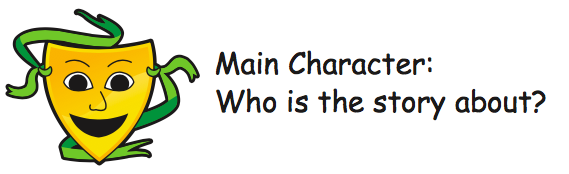 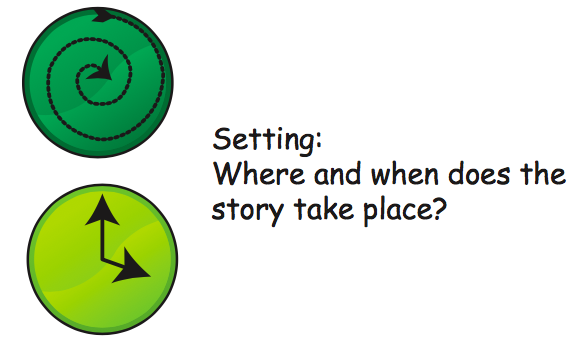 Structure:IdeasTier 2 Words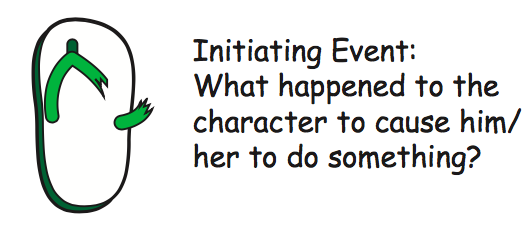 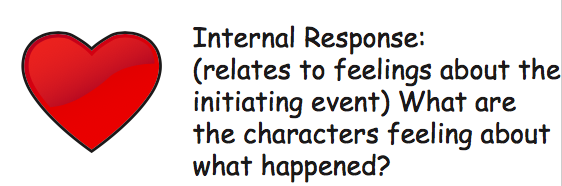 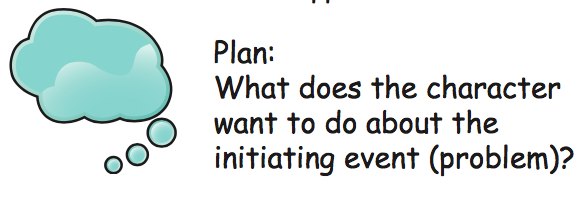 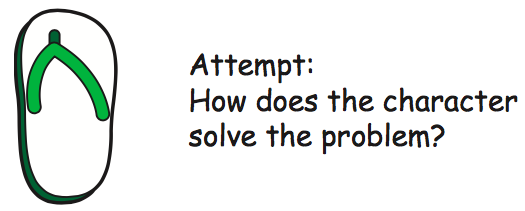 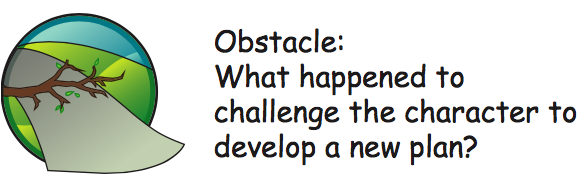 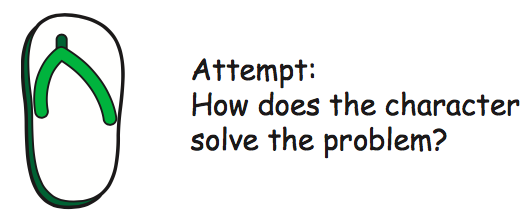 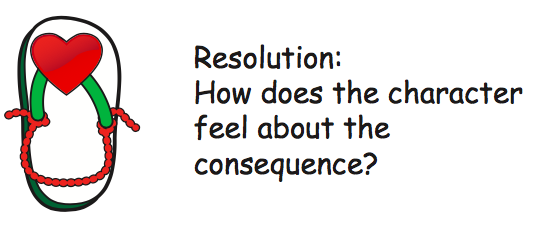 